ALPHABET BAGSA SENSORY ACTIVITY ON LANGUAGE  Inspired by the books: Chicka Chicka Boom Boom & Handmade AlphabetGrades: Pre K - 2nd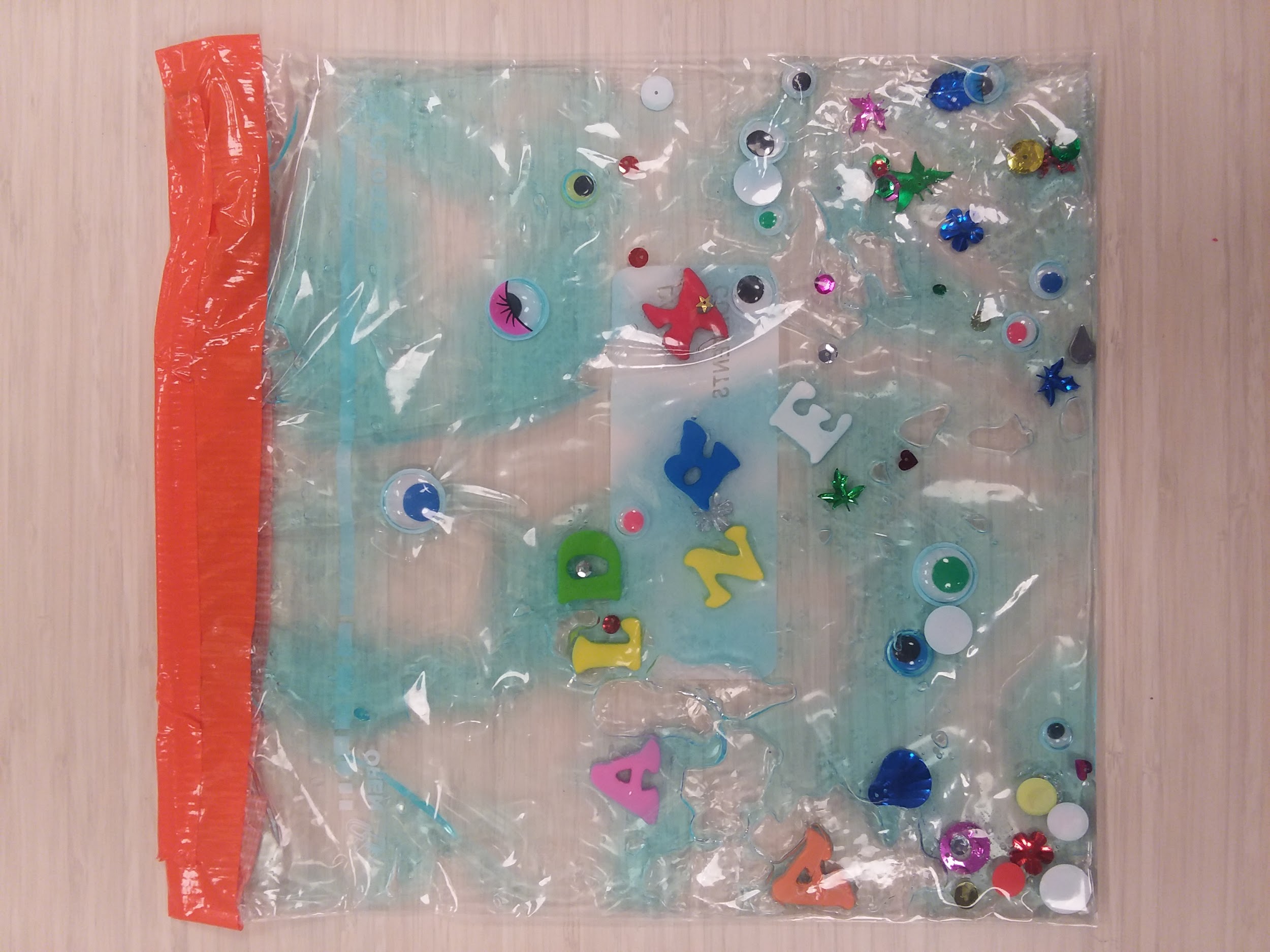 Alphabet / eye spy themed sensory bagOBJECTIVES/OUTCOMESStudents will learn the letters of the English alphabet.Students will learn how to sign the alphabet in American Sign Language.Students will learn what letters are used to spell their name. DESCRIPTION OF ACTIVITY/CONCEPTStudents will create an alphabet sensory bag with the letters of their name. Students will also learn how to sign the alphabet in American Sign Language. The sensory bag will provide students with a learning tool that will engage their sense of touch, smell, and sight in learning language. MATERIALSHair gel, gallon freezer bags, duct tape, foam letters, googly eyes, sequence. VOCABULARYSign Language – a system of communication using visual gestures and signs, as used by deaf peopleAlphabet – a set of letters or symbols in a fixed order, used to represent the basic sounds of a language; in particular, the set of letters from A to Z.PROCEDUREStudents will look through the foam letters and spell out their name.Then have the students add their letters, googly eyes, and sequence together in their gallon bag. Help students add hair gel into their bag.Seal bags well. Duct tape the top of the bag to ensure that no gel leaks out. Encourage students to move the letters around in their bags to spell out their name.   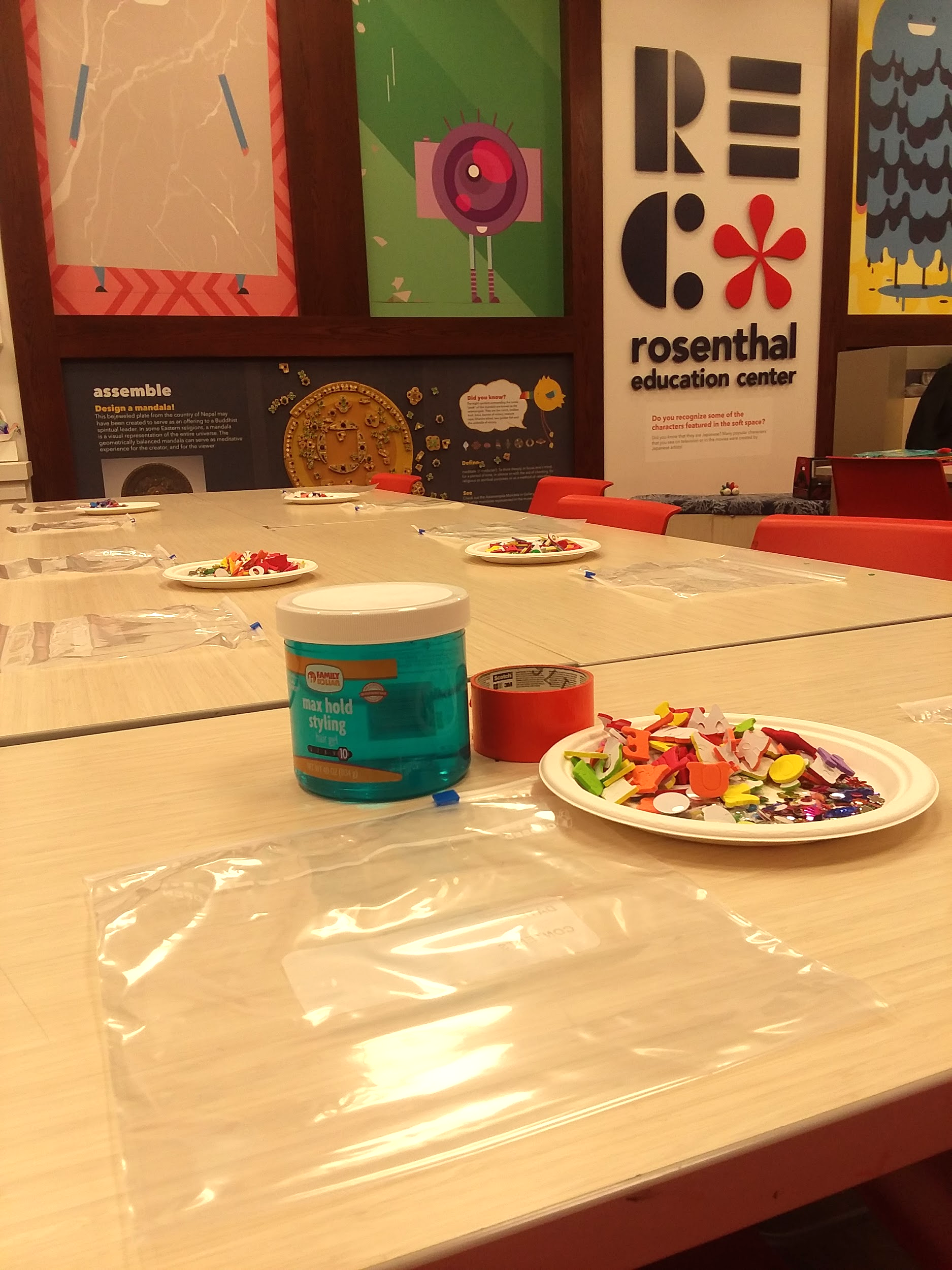 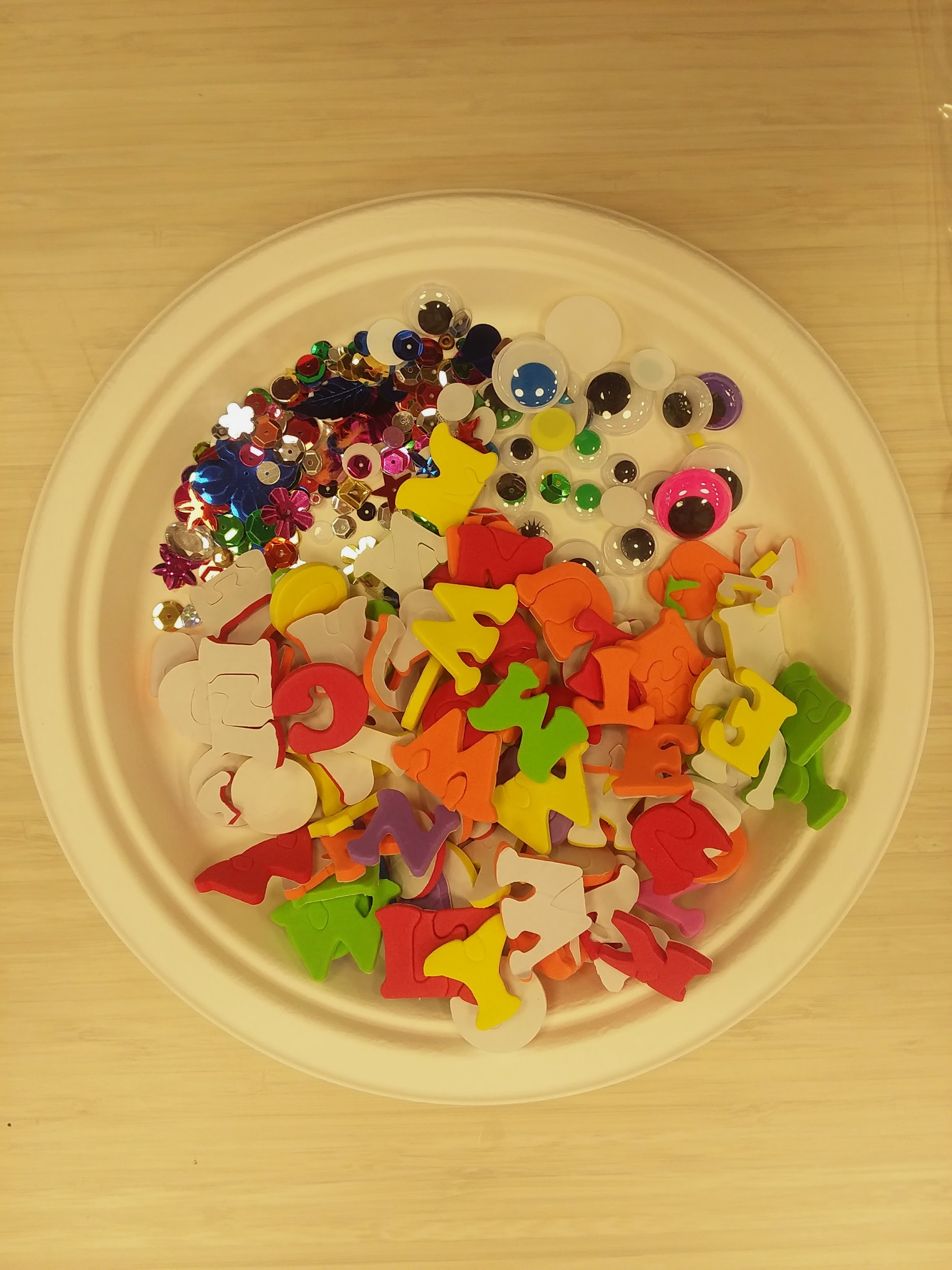 RELATED RESOURCESUse these books to guide the lesson and add more meaning to the students’ artmaking.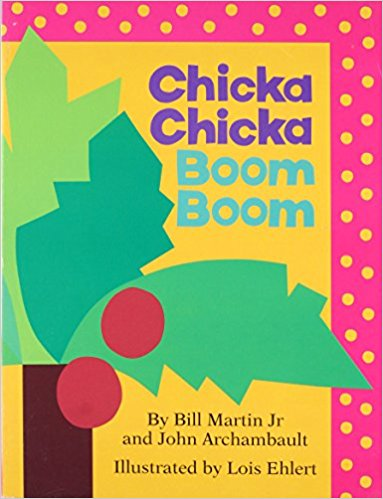 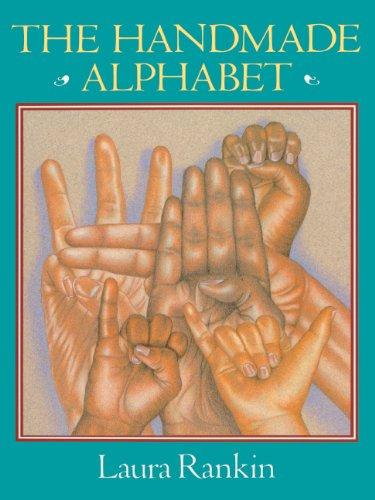 Chicka Chicka Boom Boom                         The Handmade AlphabetBy Bill Martin Jr.                                            by Laura rankin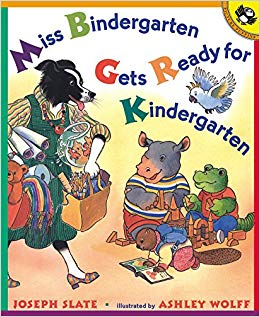 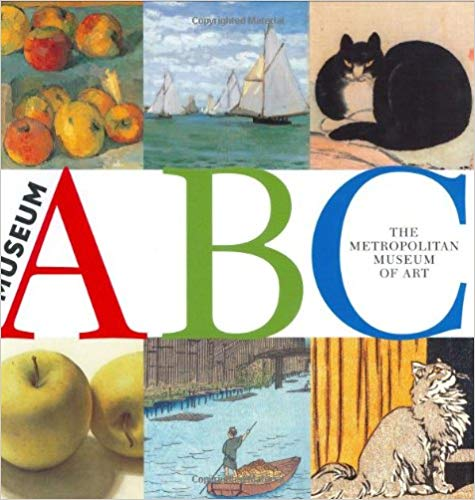 Miss Bindergarten Gets ready             Museum A B Cfor Kindergarten                                   By The Metropolitan Museum of Art By Joseph SlateADDITIONAL ACTIVITIESIncorporate these additional learning activities to enhance the lesson.Sing the Alphabet Song with your students.Teach the American Sign Language Alphabet: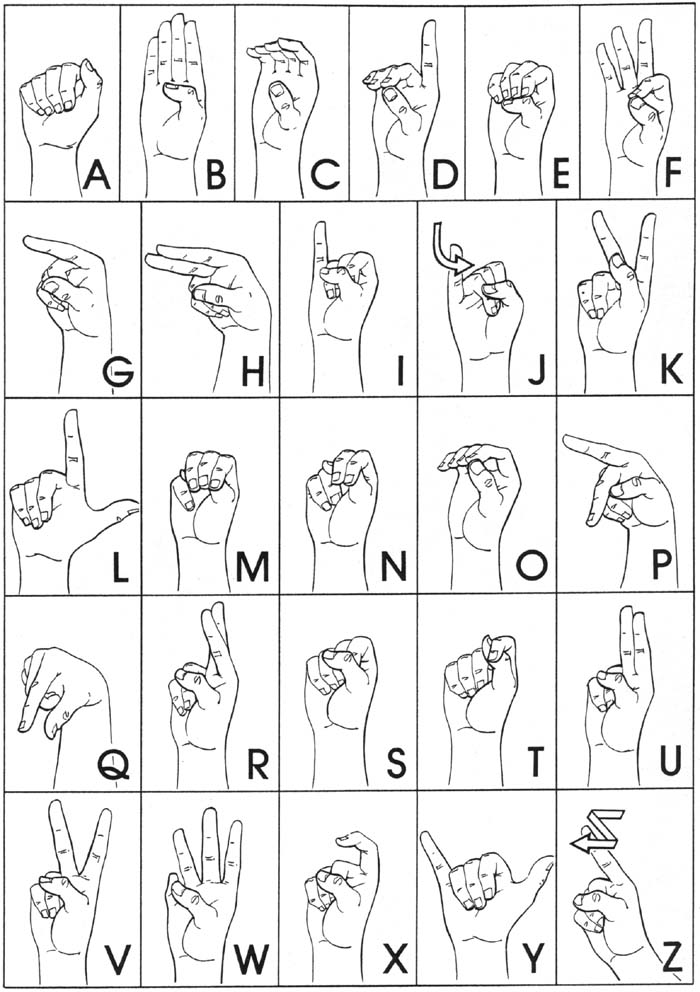 